COURSE UNIT (CU)RESEARCH PROJECT (IG 591)   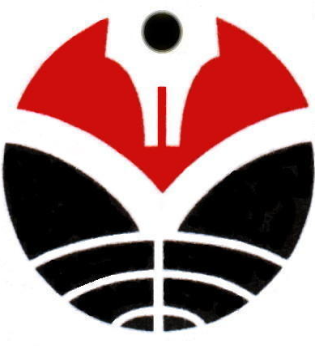 Lecturer:Pupung Purnawarman, M.S.Ed., Ph.D. (2025)DEPARTEMENT OF ENGLISH EDUCATION ENGLISH EDUCATION STUDY PROGRAMFACULTY OF LANGUAGE AND LITERATURE EDUCATIONUNIVERSITAS PENDIDIKAN INDONESIA2016Course Identity    Study program	: English Education Study Program    Level		: S1    Course		: Research Project    Code		: IG 591     Course group	: Fundamentals in Education Subjects    Credit hours	: 2 Chs    Semester		: 6    Prerequisite	: -    Course status	:  Elective    Lecturer		:  Pupung Purnawarman, M.S.Ed., Ph.D. (2025)     Course description In this course, students will be required to develop self-directed learning through SLOPE (Searching, Learning, Organizing, Presenting, and Evaluating) to discuss the significant problems in the teaching of English in Indonesian contexts; to develop an argument on why the problem they choose is significant to be investigated; to develop a conceptual framework based on the review of related literature and previous research findings; to write a research proposal; to develop data collection instruments and collect the data required; to analyze the data collected and to interpret the analysis results; and to write a research report. Face-to-face intruction will be the major mode in this course and network-based instruction will be suplemented on the basis of students’needs. Students’ learning outcomes will be assessed through multiple learning and assessment tasks. Program Learning Outcomes (PLO)Students are:Able to apply the knowledge of English language systems. (ELO#1)Able to work as a team member of interdisciplinary and multi-cultural issues. (ELO#4)Able to utilize ICT-based teaching aids and media in the teaching of English (ELO#7)Able to perform professional responsibilities and ethics. (ELO#8)Able to recognize the needs, motivate and sustain engagement in lifelong learning (ELO#9)Course Learning Outcomes (CLO)       Upon completing this course, students are expected to be able to:   Demonstrate appropriate understanding on identifying significant research problemsExplain the rationale for choosing a research problem or focusDiscuss the literature and previous research findings related to the problem or focusWrite a research proposalDevelop data collection instrument and collect relevant dataAnalyze the data collectedInterpret the data analysis resultsWrite the research report conductedReferencesAllwright, D., and Bailey, K. M. 1991. Focusing on the Language Classroom An  Introduction to Classroom Research for Language Researchers. Cambridge: CUP.Alwasilah, A. C. 2003. Pokoknya Kualitatif. Bandung: Pustakan Jaua.Brown, J.D. 1988. Understanding Research in Second Language Learning A Teacher’sGuide to Statistics and Research Design. Cambridge: CUP.Harmer, J. 2001. The Practice of English Language Teaching Third Edition Completely Revised and Update. Essex: LongmanHatch, E. and Farhady, H. 1982. Research Designs and Statistics for Applied Linguistics. California: Newbury House Publisher, Inc.Pinter, A. 2006. Teaching Young Language Learners. Oxford: Oxford University Press.Pedoman Penulisan Karya Ilmiah UPI (2015)Suherdi, D. (2009). Classroom Discourse Analysis: A Systemiotic Perspective. Bandung: Celtics Press.Suherdi, D. 2009. Mikroskop Pedagogik. Bandung: Celtics Press.Suherdi, D. 2012. Rekonstruksi Pendidikan Bahasa Membangun Bangsa Melalui Pendidikan Bahasa. Bandung: Celtics Press.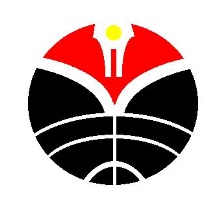 COURSE UNIT Doc No  :   -( Faculty)-UPI-(Study Pogram Code No)-(Course no in Curriculum Stucture)COURSE UNIT Revision     : 00Research ProjectDate : ………….Research ProjectPage  1 of ....Prepared by:Pupung Purnawarman, M.S.Ed., Ph.D.NIP196810231998031001Validated by:Dr. Wachyu Sundayana, M.A. NIP195802081986011001Approved  by:Pupung Purnawarman, M.S.Ed., Ph.D.NIP.196810231998031001LecturerCurriculum Development TeamHead of Study ProgramSessionsIndicators of Course Learning  OutcomesCore Materials Learning ActivitiesTime  Assessment and AssignmentResources&Media1Demostrate an understanding of subject policy and course rulesIntroduction tothe course syllabusoverviewcourseprocedures a. Students are introduced    to the course through     discussion with the instructor.b. Students are introduced to the    course syllabus and discuss it    with the instructor.c. Students are introduced to the    course procedures and discuss    them with the instructor.2x50”a. Asking and    answering   questions   about the   course    descriptionb. Asking and    answering   questions   about the   course   syllabusc. Asking and   answering   questions   about the   course    proceduresSyllabus and policy22.1. Disuss the Current Issues in the Development of Theories in and Practices in the Teaching of English2.1. Issues and Problems in the teaching of Englisha. through discussion,    students are introduced    to some current issues in the    theories of the teaching of    Englishb. through discussion,    students are introduced    to current issues in the practices    in the teaching of English2x50”a. Asking and   answering   questions b. Asking and    answering    questionsHarmer (2001), Pinter (2006), Suherdi (2012)33.1. Explain Input and Output variables in the English Teaching Process.3.1. Focusing on the input and output variablesa. students discuss the    input and output variable in    English teaching process2x50”a. Asking and    answering    questionsb. Reporting the    summary    of readings on    the topicHarmer (2001), Related Articles, TEFLIN and TESOL Conference Program Books 44.1. Discuss factors Involved in the Process of English Teaching 4.1. Focusing on the process variablea. students explain and    discuss the factors involved in the process of teaching English2x50”a. Asking and     answering    questionsb. Reporting the    summary    of readings on    the topicAllwright and Bailey (1991), Related Articles. 55.1. Explain the Procedure in Formulating research statement.5.2. Being able to formulate research questions 5.1. Formulating research statementa. students explain and    discuss the procedures in formulating research statementsb. students practice to formulate research questions2x50”a. Asking and     answering    questionsb. Submitting written research questionsBrown (1988), Related Articles, TEFLIN and TESOL Conference Program Books 66.1. Explain the Procedure in reviewing Related Literature and Previous Research Findings.6.2. Being able to quote, rephrase, and summarize.6.1. Reviewing Related Literature and Previous Research Findingsa. students explain and    discuss the procedures in reviewing related literature and research findingsb. students provide    examples of their ability to quote, rephrase, and summarize2x50”a. Asking and     answering    questions    about the    topicsb. Submit written works on writing literature review, quotation, paraphrasing and summaryBrown (1988), Suherdi (2009, 2012), and Related Articles, TEFLIN and TESOL Conference Program. 77.1. Explain the Procedure in formulating critical hypotheses.7.2. Being able to formulate critical hypotheses.7.1. Formulating hypothesesa. students explain and    discuss the procedures in formulating critical hypothesesb. students write and critical hypotheses of their own2x50”a. Asking and     answering    questions    about the    topicsb. Submit     completed    written    hypothesesBrown (1988) and Related Articles, TEFLIN and TESOL Conference Program.8Mid Term AssessmentMid Term AssessmentMid Term Assessment2x50”In the midterm evaluation, students will submit a research proposal to be assessed and graded99.1. Explain the Procedure in Developing data collection instruments and Analysis Techniques.9.2. Being able toDevelop data collection instruments and Analysis Techniques.9.1. Developing data collection instrumenta. guided by the instructor,    students identify and     discuss procedures in developing data collection instruments and analysis techniquesb. students practice developing data collection instruments2x50”a. Asking and answering    questions about the topicsb. Writing data collection instrumentsBrown (1988) and Related Articles, TEFLIN and TESOL Conference Program 1010.1. Explain the Procedure in organizing and presenting Quantitative Data.10.2. Being able to organize and present Quantitative Data.10.1. Quantitative Data Organization and Presentationa. guided by the instructor,    students identify and    discuss procedures in    organizing and presenting    quantitative data b. students present and review    quantitative data2x50”a. Asking and    answering    questions    about the    topicsb. Presenting quantitative dataBrown (1988) Hatch and Farhardy (1982) 1111.1. Explain the Procedure in Analyzing Quantitative Data.11.2. Being able to Analyze Quantitative Data11.1. Quantitative Data Analysisa. guided by the instructor,    students identify and    discuss procedures in    analyzing quantitative data b. students analyze and present     quantitative data2x50”a. Asking and    answering    questions    about the    topicsb. Analyzing     quantitative    dataBrown (1988) Hatch and Farhardy (1982) 1212.1. Demostrate Undestanding of the Procedure in Drawing Conclusions from Qualitative Data12.2. Being able to Draw Conclusions from Qualitative Data Analyses 11.1. Qualitative Data Organization and Presentation a. guided by the instructor,    students identify and    discuss procedures in    drawing conclusions from    qualitative data b. students practice to draw     conclusions from    qualitative data analyses2x50”a. Asking and    answering    questions    about the    topicsb. Writing conclusions from qualitative dataSilverman (2009), Alwasilah (2003) 1313.1. Demostrate Undestanding of the Procedure in analyzing Qualitative Data Analysis.13.2. Being able to analyzing Qualitative Data.13.1. Qualitative Data Analysisa. guided by the instructor,    students identify and    discuss procedures in    analyzing qualitative datab. students practice to analyze    qualitative data 2x50”a. Asking and    answering    questions    about the    topicsb. Writing      analysis from    qualitative     dataSuherdi (2009), Alwasilah (2003)1414.1. Demostrate Undestanding of the Procedure in Developing Effective Discussion of the Main Findings.14.2. Being able to develop effective discussion of the research main findings14.1. Developing Effective Discussion of the Main Findingsa. guided by the instructor,    students identify and    discuss procedures in    developing effective discussion    of the main findingsb. students practice to write     discussion of the research main     findings 2x50”a. Asking and    answering    questions    about the    topicsb. Writing      discussion     from research       main findingsPedoman Penulisan Karya Ilmiah UPI (2015)1515.1. Demostrate Undestanding of the Procedure in Formulating Research Conclusions.15.2. Being able to formulate research conclusions and relevant recommendations15.1. Formulating Research Conclusionsa. guided by the instructor,    students identify and    discuss procedures in    formulating research     conclusionsb. students practice to formulate     research conclusions and     recommendations 2x50”a. Asking and    answering    questions    about the    topicsb. Formulating research conclusions and recommendations Pedoman Penulisan Karya Ilmiah UPI (2015)16Final semester Assessment – Writing research reportFinal semester Assessment – Writing research reportFinal semester Assessment – Writing research reportFinal semester Assessment – Writing research reportFinal semester Assessment – Writing research reportFinal semester Assessment – Writing research report